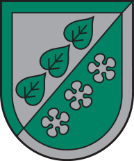 SIGULDAS NOVADA PAŠVALDĪBAKRIMULDAS MŪZIKAS UN MĀKSLAS SKOLAReģistrācijas Nr.4374902310Skolas iela 11, Ragana, Krimuldas pagasts, Siguldas novads, LV-2144tālrunis: 26199526, e-pasts: krimulda.mms@sigulda.lvwww.sigulda.lvpašnovērtējuma ziņojumsPubliskojamā daļaSASKAŅOTSIzglītības iestādes vispārīgs raksturojumsIzglītojamo skaits un īstenotās izglītības programmas 2020./2021.māc.g.Pedagogu un atbalsta personāla nodrošinājumsInformācija, kura atklāj izglītības iestādes darba prioritātes un plānotos sasniedzamos rezultātus 2021./2022.m.g. (kvalitatīvi un kvantitatīvi, izglītības iestādei un izglītības iestādes vadītājam)Izglītības iestādes īpašie piedāvājumi, kvalitatīvie rādītāji:Izglītības iestādes darbības pamatmērķi2.1. Izglītības iestādes misija - Radīt tādu mācību vidi, kurā audzēknis mācās dzīvot pilnvērtīgi un ir atbildīgs, spēj izvirzīt mērķus un sasniegt tos, ir radoša, brīva, uzņēmīga un patstāvīga personība, kura ir spējīga īstenot savas dabas dotās potences;Veicināt un sekmēt audzēkņa vēlmi un spēju nepārtraukti pilnveidoties, veidot noturīgu garīgo vērtību sistēmu, attīstīt audzēknī spēju piemēroties mainīgajai pasaulei, attīstīt sevis apzināšanās spēju un prasmi kontaktēties.2.2 Izglītības iestādes vīzija par izglītojamo – nodrošināt iespējas izglītojamo personības veidošanai, interešu, spēju un talantu izkopšanai, pašizglītībai, profesijas izvēlei, lietderīgai brīvā laika un atpūtas organizācijai, sekmējot izglītojamo spēju un talantu attīstību, pašapziņas veidošanos, izziņas darbības un zinātkāres attīstību arī tad, ja audzēkņa turpmākā profesija nav tieši saistīta ar mūziķa, dejotāja vai mākslinieka darbu;2.3. Izglītības iestādes vērtības cilvēkcentrētā veidā – sekmēt pozitīvas, sociāli aktīvas un atbildīgas attieksmes veidošanos izglītojamajam pašam pret sevi, sabiedrību, apkārtējo vidi un Latvijas valsti;2.4. 2020./2021.mācību gada darba prioritātes (mērķi/uzdevumi) un sasniegtie rezultāti.       Mērķi:Sekmēt izglītības kvalitātes pilnveidošanu.Nodrošināt talantīgo audzēkņu profesionālo virzību un radošo izaugsmi.Sekmēt audzēkņu pozitīvas attieksmes veidošanos pret līdzcilvēkiem.Meklēt un veidot sadarbību ar citām mūzikas un mākslas skolām Latvijā un citās valstīs.Uzdevumi:Nodrošināt audzēkņiem iespēju apgūt pamatzināšanas mūzikā, mākslā un dejā, veicināt viņu spēju un talantu izkopšanu.Nodrošināt audzēkņiem zināšanu, prasmju un praktisko iemaņu bāzi tādā līmenī, kas garantētu viņiem iespēju turpināt izglītību nākamajā izglītības pakāpē.Attīstīt audzēkņos vēlēšanos un spēju iesaistīties mūzikas, mākslas un dejas dzīvē – klausīties, uztvert un izprast mantojumu pamatus.Nodrošināt iespēju katram audzēknim apgūt Latvijas un pasaules mūzikas, mākslas un dejas mantojumu pamatus.Veidot vidi izglītības attīstības veicināšanai.      Sasniegtie rezultāti:1. Veiksmīga attālinātā mācību procesa nodrošināšana COVID-19 apstākļos. 2. Izglītības iestāde labi pārkārtoja mācību procesu attālinātā režīmā. Tika aktīvi    izmantotas digitālās informācijas platformas – E klase, WhatsApp, Zoom, u.c.3. Audzēkņi piedalījās konkursos un festivālos attālināti.Kritēriju izvērtējums Kritērija “Administratīvā efektivitāte” stiprās puses un turpmākas attīstības vajadzībasKritērija “Vadības profesionālā darbība” stiprās puses un turpmākas attīstības vajadzībasKritērija “Atbalsts un sadarbība” stiprās puses un turpmākas attīstības vajadzībasKritērija “Pedagogu profesionālā kapacitāte” stiprās puses un turpmākas attīstības vajadzībasInformācija par lielākajiem īstenotajiem projektiem par 2020./2021.māc.g.2021. gada vasarā notika vasaras nometnes Muzicēsim kopā (Vidrižos), Plenērs 2021 (Kandavā), Dejotprieks (Turaidā). Audzēkņi piedalījās XII Latvijas skolu jaunatnes dziesmu un deju svētku pasākumos.Krimuldas Mūzikas un mākslas skolas Plenērs 2021 - vasaras "zaļā prakse" Vizuāli plastiskās mākslas nodaļas audzēkņiem noritēja no 8.-14. augustam Kandavā. Plenēra nometnē piedalījās 28 audzēkņi vecumā no 10 līdz 15 gadiem. Plenēra nodarbībās tika apgūtas un nostiprinātas iemaņas zīmēšanā un gleznošanā, izpildot mācību programmas “prakse” saturu. Līdztekus gleznošanas un zīmēšanas nodarbībām, notika arī aušanas/pīšanas un batikošanas radošās darbnīcas un sporta aktivitātes.Nometnē “Muzicēsim kopā” no 25. - 31. jūlijam (50 dalībnieki) audzēkņi izpildīja XII Latvijas skolu jaunatnes dziesmu un deju svētku repertuāru, kā arī piedalījās svētku norisēs. Tika nostiprinātas kolektīvās muzicēšanas prasmes. Audzēkņi piedalījās arī sportiskās aktivitātes. Nometne veicināja un atbalstīja audzēkņu pozitīvu socializāciju un komunikāciju, kas pēc attālināto mācību gada jauniešu vecumposmā ir ļoti nozīmīgi.Nometnē “Dejotprieks” no 22. – 28. augustam audzēkņi strādāja pie profesionālo prasmju izkopšanas, pedagogi izmantoja kustību rotaļu kā darba formu, atbilstoši audzēkņu vecumposmam.Informācija par institūcijām, ar kurām noslēgti sadarbības līgumi  Skolai ir noslēgti līgumi 2021.g. janvārī ar Krimuldas un Limbažu jauniešu simfoniskā orķestra atbalsta biedrību (KLJOAB), Latvijas Orķestru asociāciju (LOA), Latvijas mākslas skolu skolotāju asociāciju, Latvijas Mūzikas izglītības iestāžu asociāciju.Audzināšanas darba prioritātes trim gadiem un to ieviešanaSkola kā kultūrizglītības iestāde ar katru savu nodarbību veido bērna rakstura iezīmes un radošas domāšanas attīstīšanu, veicinot kultūrvides attīstību kopumā.Audzināšanas darba prioritātes –Audzināšanas darbs visiem pedagogiem skolā ir prioritāte un tas notiek un notiks turpmākajos gados;2-3 teikumi par galvenajiem secinājumiem pēc mācību gada izvērtēšanasAttālinātās mācības ir viens no risinājumiem kultūrizglītības iestādes darba saglabāšanā, bet nav efektīvs un nevar būt ilgstošsVadītāja galvenā atbildība ir nodrošināt labu sadarbību ar skolas personālu un audzēkņu vecākiem, lai saglabātu skolas galvenās vērtības arī krīzes apstākļosSkola uzskata, ka vasaras nometņu laikā ir nepieciešams sniegt audzēkņiem iespēju pilnveidot jau iegūtās zināšanas un attīstīt jaunas sadarbības formas starp novadu jaunajiem māksliniekiem. Vasaras nometne ir efektīvs veids, kā motivēt jauniešus arvien aktīvāk pievērsties mūzikai, dejai un vizuāli plastiskajai mākslai, neuztverot to tikai kā sarežģītu darba procesu. Vasara ir diezgan ilgs pārtraukums starp mācību semestriem, taču arī šajā laikā būtu nepieciešams uzlabot prasmes. Vasaras nometnes pamatā ir kopīgas koncertprogrammas izstrāde un izstāžu sagatavošana, kas notiek Krimuldas vidusskolā, Krimuldas Tautas namā un Lēdurgas kultūras namā. Citi sasniegumi Jebkādi citi sasniegumi, par kuriem vēlas runāt izglītības iestāde (galvenie secinājumi par izglītības iestādei svarīgo, specifisko).Izglītības iestāde sadarbojas ar Limbažu Mūzikas un mākslas skolas mūzikas nodaļu (kopīgs orķestris, vasaras nometnes). Ragana, Krimuldas pagasts, Siguldas novads2021. gada 30. decembris(vieta, datums) Siguldas novada pašvaldības Izglītības pārvaldes vadītāja Siguldas novada pašvaldības Izglītības pārvaldes vadītāja Siguldas novada pašvaldības Izglītības pārvaldes vadītāja(dokumenta saskaņotāja pilns amata nosaukums)(dokumenta saskaņotāja pilns amata nosaukums)(dokumenta saskaņotāja pilns amata nosaukums)(dokumenta saskaņotāja pilns amata nosaukums)(dokumenta saskaņotāja pilns amata nosaukums)Sandra TukišaSandra TukišaSandra Tukiša(paraksts)(vārds, uzvārds)(vārds, uzvārds)(vārds, uzvārds) 2021. gada 30 decembris(datums)Izglītības programmas nosaukums Izglītībasprogrammas kodsĪstenošanas vietas adrese (ja atšķiras no juridiskās adreses)LicenceLicenceIzglītojamo skaits, uzsākot programmas apguvi vai uzsākot 2020./2021.māc.g. Izglītojamo skaits, noslēdzot programmas apguvi vai noslēdzot 2020./2021.māc.g.Izglītības programmas nosaukums Izglītībasprogrammas kodsĪstenošanas vietas adrese (ja atšķiras no juridiskās adreses)Nr.LicencēšanasdatumsIzglītojamo skaits, uzsākot programmas apguvi vai uzsākot 2020./2021.māc.g. Izglītojamo skaits, noslēdzot programmas apguvi vai noslēdzot 2020./2021.māc.g.Vizuāli plastiskā māksla20V211001P-1703005.07.2018.7060klavierspēle20V212011P-1703105.07.2018.119Akordeona spēle20V212011P-1703205.07.2018.22Vijoles spēle20V212021P-1703305.07.2018.1411Čella spēle20V212021P-1703405.07.201875Flautas spēle20V212031P-1703505.07.201821Klarnetes spēle20V212031P=1703605.07.201832Saksofona spēle20V212031P-1703705.07.201843Sitaminstrumentu spēle20V212041P-1703805.07.201854Mežraga spēle20V212031P-1744930.08.2018.11Fagota spēle20V212031P-1745030.08.2018.21Trompetes spēle20V212031P-1745130.08.2018.32Trombona spēle20V212031P-1745230.08.2018.11Tubas spēle20V212031P-1745330.08.2018.11Eifonija spēle20V212031P-1745430.08.2018.43Dejas pamati20V212101P-1746931.08.2018.119Ievads mūzikā55Ievads mākslā3333Ievads dejā2626NPKInformācijaSkaitsKomentāri (nodrošinājums un ar to saistītie izaicinājumi, pedagogu mainība u.c.)Pedagogu skaits izglītības iestādē, noslēdzot 2020./2021.māc.g. (31.08.2021.)21Pedagogu mainība izglītības iestādē nav raksturīgaIlgstošās vakances izglītības iestādē (vairāk kā 1 mēnesi) 2020./2021.māc.g.-_Izglītības iestādē pieejamais atbalsta personāls izglītības iestādē, noslēdzot 2020./2021.māc.g.-Sasniedzamais rezultātsKvalitatīvie un kvantitatīvie rādītājiIzglītības programmās izglītojamo skaita pārskatīšanaNepieciešams virzīt jaunos audzēkņus šādās izglītības programmās: Fagota spēle, Mežraga spēle, Trompetes spēle, Flautas spēle, Dejas pamatiMūzikas instrumentu, deju tērpu un vizuāli plastiskās mākslas nodaļas tehniskais nodrošinājumsIegādāties mūzikas instrumentus: klarneti, koncertzvanus un kvalitatīvu vijoli. Nopirkt tubas statīvu. Instrumentālās mūzikas nodaļā nepieciešami 2 datori: metālpūšamo un koka pūšamo instrument spēles pedagogiem. Vizuāli plastiskās mākslas nodaļā iegādāties uzstādījumiem ģipša galvas un lielos darba galdus. Deju nodaļā laikmetīgajai dejai uzšūt 8 deju tērpus.Kolektīvās muzicēšanas, radošo darbnīcu un mācību ekskursiju organizēšanaNepieciešams noaranžēt stīgu orķestrim ar solistiem (labākajiem skolas audzēkņiem) 8 skaņdarbus.Piedalīties radošajās darbnīcās Krimuldas TN 4. maijā.Šajā mācību gadā apmeklēt Valsts mākslas muzeju (viz.pl.mākslas nod.).Deju nodaļas audzēkņiem apmeklēt Operas un baleta teātra izrādi P. Čaikovska baletu “Riekstkodis”Jaunas sadarbības formas Siguldas novadāOrganizēt Mālpils un Krimuldas MMS kopīgu vizuāli plastiskās mākslas izstādi Lieldienās. Kopīgi koncerti ar Siguldas un Inčukalna MMS.Valsts konkursu, festivālu un meistarklašu organizēšanaOrganizēt deju un vizuāli plastiskās mākslas nodaļās Valsts konkursu (1.skolas kārta) 2021./2022.m.g.Simfoniskajam orķestrim piedalīties 5. LOA festivālā Rojā.Organizēt Krimuldas MMS koka pūšamo instrumentu meistarklases 2021./2022.m.g.Vasaras nometnesOrganizēt 2022. gada augustā vasaras nometnes: mūzikas nod. – Kandavā, Vizuāli plastiskās mākslas nod. – Kaunatā un deju nod. – Lēdurgā.Skolas darbības pamatjomaDarbības prioritāteUzdevumsUzdevumsRezultātiMācību satursSekmēt izglītības kvalitātes pilnveidošanu.Pilnveidot mūsdienu izglītības kvalitātes un darba tirgus prasībām atbilstošu mākslas virziena programmu.Pilnveidota un aprobēta mūsdienīga profesionālās ievirzes izglītības programma “Vizuāli plastiskā māksla”, attīstot priekšmetus Datorgrafika, kompozīcija. Pilnveidota un aprobēta mūsdienīga profesionālās ievirzes izglītības programma “Vizuāli plastiskā māksla”, attīstot priekšmetus Datorgrafika, kompozīcija. Pilnveidot mūsdienu izglītības tendencem atbilstošu dejas virziena programmu.Pilnveidot mūsdienu izglītības tendencem atbilstošu dejas virziena programmu.Pilnveidota un aprobēta profesionālās ievirzes izglītības programma “Deja”, attīstot mācību priekšmetu Mūsdienu deja.Mācīšana un mācīšanās.Veicināt audzēkņu motivāciju, sekmēt audzēkņu pozitīvas attieksmes veidošanos pret kultūrmantojumu, pret līdzcilvēkiem.Sniegt daudzveidīgas iespējas audzēkņu profesionālajai un radošajai izaugsmei.Sniegt daudzveidīgas iespējas audzēkņu profesionālajai un radošajai izaugsmei.Nodrošinātas vasaras nometnes ar plašu programmu visiem mācibu virzieniem (deja, vizuālā mākslas, mūzika);Nodrošināta skolas mūzikas nodaļas audzēkņu dalība Krimuldas un Limbažu jauniešu simfoniskajā orķestrī;Realizētas vizuālās mākslas nodaļas audzēkņu darbu izstādes vismaz 2 reizes mācibu gada laikā;Realizēta skolas audzēkņu dalība Latvijas un starptautiska mēroga jauno izpildītāju un mākslas konkursos;Skolotāju profesionālā pilnveide.Sniegt iespējas pedagogu tālākizglītībai. Sniegt iespējas pedagogu tālākizglītībai. Paplašināts zināšanu apjoms metodikā, pedagoģijā, psiholoģijā, nodrošinot pedagogu dalību talākizglītības kursos.Skolas vide.Turpināt skolas vides pilnveidošanu.Turpināt skolas vides pilnveidošanu.Rasts risinājums mākslas nodaļas papildus klasei, sadarbojoties ar Krimuldas vidusskolu;Pilnveidotas, uzlabotas deju nodaļas telpas, sakārtota tērpu noliktava;Rasts risinājums pūšaminsturmentu apguves klasei, sadarbojoties ar Krimuldas vidusskolu.ResursiSkolas materiāli tehniskās bāzes pilnveidošana, atbilstoši audzēkņu vajadzībām.Turpināt uzlabot skolas materiāli tehnisko bāzi.Turpināt uzlabot skolas materiāli tehnisko bāzi.Iegādāti printeris ar skenēšanas iespējām, planšesdatori, zīmēšanas molberti, stikla gravējamais aparāts mākslas nodaļaiStiprās pusesTurpmākās attīstības vajadzībasPašvērtēšanas procesā tiek iesaistītas  mērķgrupas: audzēkņi, pedagogi, vecāki.Pilnveidot vecāku lielāku iesaisti skolas pašvērtēšanas procesā pēc pašu iniciatīvas. Atjaunot vecāku padomes darbību. Veikt audzēkņu vecāku aptauju vienu reizi mācību gadā, mācību gada beigās, lai izvērtētu vecāku viedokli par sadarbību ar skolu.Vadītājs iesaista personālu skolas definēto mērķu sasniegšanaiIr nepieciešams pilnveidot visu mērķgrupu iesaisti izglītības iestādes īsāka termiņa (mācību gada, semestra) uzdevumu definēšanai, kas nodrošinātu izglītības iestādes mērķu sasniegšanu Komanda ir visi kopā- iesaistot pedagogus, darbiniekus, vecākus, izglītojamos.Izvirzīt vairāk sasniedzamos mērķus konkrētam laika posmam - mācību semestrim, mācību gadam (2021./2022.m.g.)Kopā ar dibinātāju pārvaldu budžetu.Pilnveidot finanšu resursu piesaisti no dažādiem avotiemStiprās pusesTurpmākās attīstības vajadzībasIr izstrādāti iekšējie normatīvie akti atbilstoši reālajai situācijaiIzstrādāt darba samaksas noteikumus pedagogu materiālajai stimulēšanai (kārtība, kādā skolā tiek piešķirtas prēmijas un balvas). Sakarā ar reģionālo reformu var mainīties iekšējie normatīvie akti.Vadītājs konsultējas mērķgrupām dažādu lēmumu pieņemšanā Efektīvāk iesaistīt vecākus dažādu lēmumu pieņemšanā skolas attīstībā. Atjaunot vecāku padomes darbību. Veikt audzēkņu vecāku aptauju vienu reizi mācību gadā, mācību gada beigās, lai izvērtētu vecāku viedokli par sadarbību ar skolu.Attālināto mācību procesa laikā tiek īstenota dažāda veida komunikācijas nodrošināšana ar izglītojamiem un vecākiem. Labā prakse- vecāku sapulces Zoom saitēPilnveidot zināšanas stratēģiskā komunikācijā un digitālā pratībā.Turpināt apgūt digitālos rīkus (datorprasmes) un izmantot tos darbā.Iestādē ir definētas vērtības un sadarbības principi – Ētikas kodekss.Pilnveidot prasmi definēt personīgās vērtības un principus, saskaņā ar kuriem vadītājs rīkojas.Vadītājs  zina un izprot aktuālos kultūrpolitikas jautājumus. Pilnveidot darbu pie jauno talantu atklāšanas  iesaistot - pedagogus, vecākus, audzēkņus.Stiprās pusesTurpmākās attīstības vajadzībasIzglītības iestādes personāls pārzina savas vajadzības pēc profesionālās pilnveides, iestādei ir sadarbība ar dibinātājuPilnveidot sadarbību ar dibinātāju  resursu nodrošināšanā ( finanšu, materiāli tehnisko, mācību kursu u.c.)Vadītājs iesaistās sadarbībā (veidojot izstādes, koncertus, kultūras dzīves aktivitātes (piemēram radošās darbnīcas) ar vietējo kultūras kopienu – kultūras darba organizatoriem - Krimuldas tautas nama vadītāju, Lēdurgas kultūras nama vadītāju, Siguldas novada kultūras centru, tā veicinot un paplašinot kultūras aktivitātes skolas audzēkņiem un vietējai kopienai.Veicināt skolā mūžizglītības iespēju attīstību.. Attīstīt sadarbību ar Siguldas novada kultūras centru un Siguldas, Mālpils, Inčukalna mūzikas un mākslas skolām. Personāls iesaistās inovatīvu ideju, piemēram, divu vai visu nodaļu sadarbība laikmetīgās mākslas izzināšanu veicinošā radošā aktivitāte, īstenošanai iestādē. Pilnveidot sistemātisku, tas ir regulāru (aptauja vienu reizi māc. gadā: māc. gada beigās, vecāku padomes sanāksmes vienu reizi semestrī) darbu ar vecākiem un dibinātāju inovāciju organizācijai un to ieviešanai.Pedagogi iestādē sadarbojas kopīgu projektu, kā piemēram, visu vai divu nodaļu sadarbība mācību procesā (kustību skicēšana, gleznas vizualizēšana mūzikā vai dejā), kopīga mākslas norišu apmeklēšana, veidošanai un darbs tiek veidots mērķtiecīgiPilnveidot pedagogu sadarbību pārejas posmā no pirmsskolas interešu izglītības uz profesionālo ievirzes izglītību 1. klasēVecāku iesaiste iestādes darbā (koncertos, nodarbību organizācijā, vasaras nometņu rīkošanā)Skolā darbojas skolas padome, kuri piedalās iestādes attīstības plānošanāPilnveidot sistēmu, kā rezultātā vecāki labāk zinātu, kā iespējams iniciēt dažādas aktivitātes - veicot vecāku aptauju vienu reizi mācību gadā, noskaidrot vecāku iniciatīvas aktivitātēm.Attīstīt skolas padomes darbu, atjaunot vecaku padomes darbu.Stiprās pusesTurpmākās attīstības vajadzībasVisiem pedagogiem ir normatīvajos aktos noteikta nepieciešamā izglītība un profesionālā kvalifikācija, Visa informācija savlaicīgi tiek ievadīta VIIS. Tarifikācija atbilst reālajai situācijai.Informācija VIIS ir pilnīga.Pedagogi regulāri piedalās tālākizglītībā, kuru piedāvā novads vai/un LNKC. Katram pedagogam individuāli jānorāda kādas prasmes, kvalifikācijas nepieciešams pilnveidot (tam jāparādās pedagogu pašvērtējumā).Iestāde pārskata vai nepieciešams piesaistīt jaunus pedagogus un kādās nozarēs pedagogus nepieciešams piesaistīt, vai nepieciešams pilnveidot pašreizējo pedagogu izglītību kādās jomās. Visi pedagogi, kuri strādā izglītības iestādē, veic tiesību aktos noteikto nepieciešamo profesionālās kompetences pilnveidi (3 gadu laikā 36h profesionālās kompetences pilnveides kursi, tai skaitā 6h kursi audzināšanas jautājumos, vienu reizi pedagoga profesionālās darbības laikā ir apgūti bērnu tiesību aizsardzības pamati vismaz 6h apjomā). Informācija VIIS par pedagogu profesionālās kompetences pilnveidi ir pilnīga.Izglītības iestādei veicināt pedagogu tālākizglītību un studijas maģistrantūrā.Pedagogiem tiek nodrošināta optimāla noslodze, kas atbilst izglītības iestādes un tās īstenotās izglītības programmas specifikai.Izglītības iestādē ir izveidota sistēma pedagoģiskā personāla  darba pašvērtēšanai ne retāk kā reizi gadā.Pilnveidot pašvērtēšanas kritērijus, kas attiecas tieši uz mūzikas, mākslas un dejas apmācību.PrioritātePrioritāteDarbībaSagaidāmais rezultātsKultūrizglītība (kopīga muzicēšana, dejas apguve, vizuālās mākslas apguve) kā saturīga un lietderīga sociālā aktivitāte Mācību process mācību gada laikā nodrošina saturīgu un lietderīgu laika pavadīšanu, kā arī palīdz audzēkņiem veidot labvēlīgu, pozitīvu sociālo vidi. Skolas organizētās vasaras nometnes dod iespēju turpināt kultūrizglītību arī vasaras periodā.Mācību process mācību gada laikā nodrošina saturīgu un lietderīgu laika pavadīšanu, kā arī palīdz audzēkņiem veidot labvēlīgu, pozitīvu sociālo vidi. Skolas organizētās vasaras nometnes dod iespēju turpināt kultūrizglītību arī vasaras periodā.Kultūrizglītības apguvei veltītais laiks veicina audzēkņu personības pilnveidošanos, stiprina kultūras nozīmi audzēkņu vērtībās.Nodrošināt pozitīvu un kvalitatīvu darbu ar audzēkņiem;Pedagogi strādā profesionāli, skola atbalsta pedagogus draudzīgas, audzēkņa individuālo izaugsmi atbalstošas gaisotnes veidošanā.Pedagogi strādā profesionāli, skola atbalsta pedagogus draudzīgas, audzēkņa individuālo izaugsmi atbalstošas gaisotnes veidošanā.Pedagogu darbs ar audzēkņiem noris profesionāli kvalitatīvi un draudzīgā, katra individuālo izaugsmi atbalstošā gaisotnē.Veicināt audzēkņu izaugsmi, kultūrtelpas dažādības stiprināšanai.Audzēkņi iesaistās kultūras norisēs - izstādēs, koncertos, kas veicina audzēkņu izaugsmi kultūrizglītibas jomā.Audzēkņi iesaistās kultūras norisēs - izstādēs, koncertos, kas veicina audzēkņu izaugsmi kultūrizglītibas jomā.Skola iesaistās kultūras norisēs tuvākajās apkārtnē (izstādes, koncerti), nodrošinot audzēkņu līdzdalību kultūras dzīvē.N.p.k.NotikumsDatumsVietaAudzēkņu skaitsPedagogs 110. starptautiskās bērnu un jauniešu mākslas darbu konkurss –izstāde “Vērtību sakta”14.09.2020.Diplomi4Irēna OlekšaEvita KurtiņaLiene Kaļva2Starptautiskais konkurss “Lidice” II kārta Čehijā2020. gada oktobrisDiplomi2Marija Vītola3X Starptautiskais mazpilsētu un laiku mūzikas skolu Pūšaminstrumentu audzēkņu konkurss “Ozolnieki 2021”07.05.2021.3. vieta1Agris Liepiņš4VI Ziemeļvidzemes pūšaminstrumentu spēles audzēkņu konkurss24.05.2021.Atzinība1Agris Liepiņš5VIII Vizuāli plastiskās mākslas konkurss “Priekules Ikars”01.07.2021.3. vieta1Irēna Olekša6XII Latvijas skolu jaunatnes Dziesmu un deju svētki (svētku gājiens 26.07.21., filmēšanās 31.07.21., 04.09.21.)AtzinībaKLJS orķestris - 50Aivars Bunķis